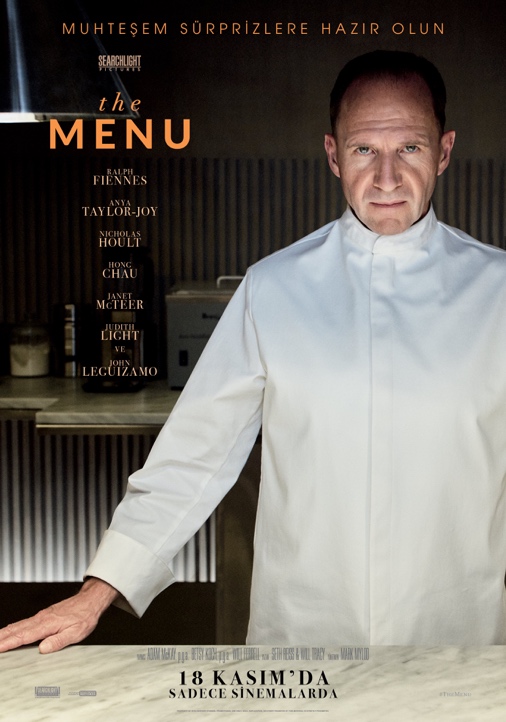 THE MENUGösterim Tarihi:	18 Kasım 2022Dağıtım:	UIP FilmcilikYapım: 		Searchlight PicturesSenaryo:	Seth Reiss, Will Tracy Yapımcılar:	Adam McKay, Betsy Koch, Will FerrellSüre:	107 dakikaTür:	Komedi, Korku, GerilimFragman: 		https://www.youtube.com/watch?v=A2Hz1SoDrRsYönetmen: 	Mark MylodOyuncular:	Ralph Fiennes, Anya Taylor-Joy, Nicholas Hoult, Hong Chau, Janet	McTeer, Reed Birney, Judith Light, Paul Adelstein, Aimee Carrero,	Arturo Castro, Rob Yang, Mark St. Cyr, John LeguizamoKonu: Bir çift (Anya Taylor-Joy ve Nicholas Hoult), ünlü bir şefin (Ralph Fiennes) şok edici sürprizlerle dolu zengin bir menü hazırladığı seçkin bir restoranda yemek yemek için bir adaya gider. Çifte birbirinden farklı kişilerin de eşlik ettiği yemekte, beklenmedik yemekler servis edilirken her masanın kendine ait sırlarının ortaya çıkması gerilim dozu yüksek bir akşama neden olur.